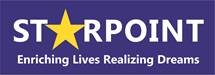 Spin Preschool Newsletter…A program proudly brought to you by Starpoint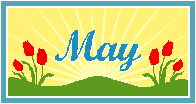 	 2020Hope Activities for HomeSpringtime Egg Carton FlowersEgg carton (paper kind)PaintsPaint brushAssorted beadsGlue gunCereal box (empty)Green construction paperScissorsGlue stickString1. Dismantle the egg carton; cut the lid off, cut the egg holder side into individual sections2. With each individual section, cut 2/3 of the way down the sides in four spots3. Fold the “petals” down, creating 4 petals4. Load up a plate as your artist palette5. Paint the flower as you like, set aside to dry6. Heat up glue gun7. Put a drop of glue inside the flower, place selected bead into the glue8. To make the base, where you will adhere your flowers, take the cereal box and cut out the shape of   base you would like, we made an oval9. trace this shape onto the green construction paper, cut out the construction paper and adhere the construction paper to the cereal box cut out…base is done10. When all flowers are dry and base is complete, using glue gun adhere flowers to the base11. Poke a hole in the top of your base and feed string (or ribbon, or pipe cleaner) through the hole12. Hang your flower display on your front door for all to see!The U.S. Department of Agriculture prohibits discrimination against its customers, employees, and applicants for employment on the bases of race, color, national origin, age, disability, sex, gender identity, religion, reprisal, and where applicable, political beliefs, marital status, familial or parental status, sexual orientation, or all or part of an individual’s income is derived from any public assistance program, or protected genetic information in employment or in any program or activity conducted or funded by the department.  (Not all prohibited bases will apply to all programs, the first 6 protected bases of race, color, national origin, age, disability and sex are the 6 protected bases for applicants and recipients of the child nutrition programs.)If you wish to file a civil rights program complaint of discrimination, complete the USDA program discrimination complaint form, found online at http://www.ascr.usda.gov/complaintfilingcust.html, or at any USDA office, or call (866) 632-9992 to request the form. You may also write a letter containing all of the information requested in the form. Send your completed complaint form or letter to us by mail at U.S. Department of Agriculture, Director, Office of Adjudication, 1400 Independence Ave., S.W., Washington, D.C. 20250-9410, by fax (202) 690-7442 or email at program.intake@usda.gov. For individuals who are deaf, hard of hearing, have speech disabilities may contact USDA through the federal relay service at (800) 877-8339; (800) 845-6136 (Spanish) USDA is an equal opportunity provider and employer**All milk served to participants is unflavored, all participants 2 years and older are served low-fat (1%) milk and children under 2 year old are served whole milkWG= whole grain 1)B- WG pancakes, applesauce, milkL- Chicken fajitas w/ tortilla, corn, peaches, milk S- cottage cheese, pineapple, water4)B- WG cereal, orange slices, milkL- grilled chicken breast on bun, mixed veggies, peaches, milkS- yogurt, apple slices, water5)B- WG bagels w/ cream cheese, apricots, milkL- baked ham, WG bread slice, mashed potatoes, apple slices, milkS- trail mix, milk6)B- scrambles eggs, WG toast, banana, milkL- tuna pasta salad, cucumber slices, apple slices, milkS-WG crackers, cheese sticks, water7)B- oatmeal, mandarin oranges, milkL- sloppy joes on WG bun, corn , pears, milkS- cucumber w/ ranch, milk8)B- WG waffles, mixed fruit, milkL- chili w/ beef, saltines, green beans, orange slices, milkS- celery w/ cream cheese, milk11)B-cream of wheat, apple slices, milk L- chicken bacon ranch WG penne, mixed veggies, apricots, milkS- cheese WG sandwiches, water12)B- WG English muffin w/ cheese, peaches, milkL- beef stroganoff, peas, pears, milkS-soft pretzel w/cheese sauce, milk13)B- WG French toast, applesauce, milkL- Turkey Gravy on mashed potatoes, WG bread, carrots, milkS- cauliflower, carrot sticks w/ ranch14)B- cinnamon WG tortillas, banana, milkL-ham & beans, saltines, peas, pears, milkS- hard boiled eggs, peaches, water15)B- WG cereal, mixed fruit, milkL- tuna salad WG sandwich w/cranberries, carrot sticks, orange slices, milkS- graham cracker, peaches, milk18)B-WG waffles, pears, milkL- Chili mac w/ beans, peas, cooked carrots, milkS-hard pretzels, cheese sticks, water19)B-WG bagel w/ cream cheese, apricots, milkL- beef tacos w/ lettuce & tomato, corn, peaches, milkS- yogurt and pears, water20)B- oatmeal, applesauce, milkL- Hawaiian chicken w/ WG brown rice, pineapple, carrots, milkS- trail mix, milk21)B- scrambled eggs, WG toast, pears, milk L- turkey & cheese WG sandwiches, banana, cucumber slices, milk S- celery w/ almond butter, milk22)B- WG pancakes, apples, milkL-rotini bake, mixed veggies, orange slices, milkS- hard boiled eggs, orange slices, water25)B- cream of wheat, peaches, milkL- bean and cheese WG burritos, corn, peaches, milkS- cottage cheese, pineapple, water26)B- WG English muffin w/ sausage & cheese, mandarin oranges, milkL- tuna WG sandwiches, carrot sticks, apricots, milkS- apple slices w/ cheese slices, water27)B- WG biscuits & gravy, bananas, milkL- cheesy chicken and broccoli, WG bread, apple slices, milkS- cinnamon WG tortillas, milk28)B-WG cereal, oranges, milkL- Tater tot casserole w/beef, mixed veggies, saltines, milkS- hard pretzels, cheese sticks, water29) B- yogurt parfaits, granola, pears, milkL- mac & cheese w/ ham, peas, bananas, milkS- WG crackers, cheese sticks, water